PROIECT  DECIZIE nr. 7/16Din  ___ octombrie 2022	Având în vedere necesitatea efectuării tăierilor de igienizare rasă şi selectivă pe teritoriul parcului „Maica Îndurerată”or. Anenii Noi, str. Chişinăului, teren  proprietate publică a UAT or. Anenii Noi; în temeiul art. 9 al Codului silvic      nr. 887/1996; art. 14, alin (2)art. art. 19,22,75, ali. (2) din Legea nr. 436/2006 privind administraţia publică locală cu modificările şi completările ulterioare; art. 10 din legea nr. 1515/1993, privind protecţia mediului înconjurător ; Legea nr. 1102/1997 privind resursele naturale; Regulamentul cu privire la autorizarea tăierilor în fondul forestier şi vegetaţia forestieră din afara fondului forestier, aprobat prin HG nr. 27/2004; decizia Consiliului or. Anenii Noi nr. 5/24 din 12.08.2022 Cu privire la aprobarea listei beneficiarilor de lemne de foc pentru încălzirea locuinţei; având avizele comisiilor consultative de specialitate, Consiliul orășenesc Anenii Noi,DECIDE:1. Se  permite efectuarea tăierilor de igienă selectivă şi rasă, de curăţire şi rărire de produse secundare pe teritoriul parcului „Maica Îndurerată” or. Anenii Noi, str. Chişinăului, teren proprietate a UAT or. Anenii Noi, pe anul 2022 după cum urmează:- tăieri de igienă selectivă ( de curăţire şi rărire de produse secundare) pe terenul cu nr. cadastral 1001204.136 ha, conform actului ICS Chişinău, actul de punere în exploatare a parchetelor emis de Ocolul Silvic „Tighina” şi autorizaţia de defrişare a Inspectoratului pentru Protecţia Mediului Chişinău2. Se stabileşte plata muncii lucrătorilor sezonieri la exploatări forestiere, la tăieri igienă rasă şi curăţiri  efectuate pe teritoriul parcului „Maica Îndurerată”, teren proprietate a UAT or. Anenii Noi, după cum urmează:- 10 % din lemn de foc recoltat;- 100% creangă realizabilă recoltată.3. Masa lemnoasă acumulată în rezultatul tăierilor de igienă selectivă şi rasă, de curăţire şi rărire de produse secundare va fi repartizată, sub formă de ajutor material - lemne de foc pentru încălzirea locuinţei, persoanelor din categoriile social-vulnerabile (conform anexei nr.1 a Deciziei Consiliului orăşenesc Anenii Noi nr. 5/24 din 12.08.2022), în cantitate de 2 metri steri de persoană. 4. Se numeşte responsabil de executarea prezentei decizii dl Serghei MOROZ, viceprimar al or. Anenii Noi, muncitorul calificat la lucrările de tăiere (numit prin dispoziţia primarului conform pct. 2 din prezenta decizie), dna Alla CURBET, asistent social (va asigura evidenţa  beneficiarilor de material lemnos). 3. Prezenta decizie se aduce la cunoştinţă publică prin plasarea în Registrul de Stat al Actelor Locale, pe pag web şi panoul informativ al instituţiei.4. Prezenta decizie, poate fi contestată de Oficiului Teritorial Căușeni al Cancelariei de Stat în termen de 30 de zile de la data includerii actului în Registrul de stat al actelor locale, prin intermediul Judecătoriei Anenii Noi, sediul Central.5. Prezenta decizie, poate fi contestată de persoana interesată, prin intermediul Judecătoriei Anenii Noi, sediul Central, în termen de 30 de zile de la comunicare.6. Controlul asupra executării prezentei decizii se atribuie primarului or. Anenii Noi                    dl Alexandr MAŢARIN.Preşedintele     şedinţei:                                                                        Contrasemnează:Secretar al consiliului orășenesc                                                 Rodica  MelnicS-a votat : pro –  , contra – , abținut -CONSILIUL ORĂŞENESCANENII NOI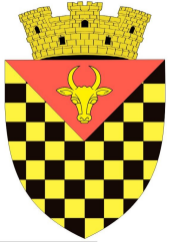             ГОРОДСКОЙ СОВЕТ                 АНЕНИЙ НОЙMD 6501 or. Anenii Noi, str. Suvorov, 6 tel/fax 026522108, consiliulorasenesc@gmail.comMD 6501, г.Анений Ной, ул.Суворов, 6 тел/факс 026522108,consiliulorasenesc@gmail.comMD 6501, г.Анений Ной, ул.Суворов, 6 тел/факс 026522108,consiliulorasenesc@gmail.comCu privire la efectuarea tăierilor de igienă rasă, de curăţire rărire pe teritoriul parcului „Maica Îndurerată” or. Anenii Noi, str. Chişinăului